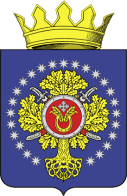 УРЮПИНСКИЙ МУНИЦИПАЛЬНЫЙ РАЙОНВОЛГОГРАДСКОЙ ОБЛАСТИУРЮПИНСКАЯ  РАЙОННАЯ  ДУМАР  Е  Ш  Е  Н  И  Е28 февраля 2023 года	                 № 28/486О внесении изменений в Порядок предоставления бюджетам сельских поселений Урюпинского муниципального района иных межбюджетных трансфертов на содержание объектов благоустройства, утвержденный решением Урюпинской районной Думы от 30 марта 2022 года № 18/305Рассмотрев обращение главы Урюпинского муниципального района о внесении изменений в Порядок предоставления бюджетам сельских поселений Урюпинского муниципального района иных межбюджетных трансфертов на содержание объектов благоустройства, утвержденный решением Урюпинской районной Думы от 30 марта 2022 года № 18/305          «Об утверждении Порядка предоставления бюджетам сельских поселений Урюпинского муниципального района иных межбюджетных трансфертов на содержание объектов благоустройства» (в редакции решения Урюпинской районной Думы от 03 июня 2022 года № 359), на основании статей 9, 142.4 Бюджетного кодекса Российской Федерации, статьи 16.1 Закона Волгоградской области от 26 июля 2005 года № 1093-ОД «О межбюджетных отношениях в Волгоградской области», Урюпинская районная Дума РЕШИЛА:        1. Внести в Порядок предоставления бюджетам сельских поселений Урюпинского муниципального района иных межбюджетных трансфертов на содержание объектов благоустройства следующие изменения:        1.2. Пункт 1.2 изложить  в следующей редакции:         «1.2. В соответствии с настоящим Порядком, бюджетам сельских поселений Урюпинского муниципального района предоставляются иные межбюджетные трансферты на содержание объектов благоустройства, в том числе:        1) приобретение основных средств (садово-парковый инвентарь, средства малой механизации и техники, используемой в целях содержания объектов благоустройства; оборудование, в том числе навесное, приобретаемые в целях содержания и благоустройства территорий);        2) приобретение расходных и строительных материалов;        3) лизинговые платежи по договорам, предусматривающим лизинг техники, приобретаемой в целях содержания объектов благоустройства;         4) уход за деревьями, кустарниками, живыми изгородями, цветами летниками и многолетниками, газонами (вырубка, корчевка, обрезка, стрижка, выкашивание, уборка с последующей утилизацией древесных отходов, случайного мусора и скошенной травы, подкормка и обработка зеленых насаждений, в том числе газонов, полив, в том числе поливочными водопроводами и автомобилями, устройство, содержание и ремонт поливочных водопроводов);         5) проведение дезинсекционных мероприятий;         6) оплата за холодное водоснабжение, электроэнергию, используемые для полива, освещения общественных территорий, фонтанов;         7) текущий ремонт и содержание уличных туалетов, дорожек, площадок, тротуаров, лестниц (подметание, очистка от снега, наледи, очистка от травы, посыпка песком или противогололедными реагентами, ремонт тротуаров из плиточного и асфальтобетонного покрытий, ремонт элементов лестничных маршей с поручнями; уборка и вывоз мусора);        8) содержание и текущий ремонт памятников, малых архитектурных форм, детских игровых и спортивных площадок (окраска, очистка от мусора, завоз песка, фрагментарный ремонт элементов травмобезопасного покрытия, замена элементов садово-паркового оборудования);         9) текущий ремонт и уход за ограждениями, включая парапеты (парковые зоны, спортивные и детские площадки);         10) содержание и ремонт систем видеонаблюдения и наружного освещения;         11) содержание и ремонт световых фигур и элементов вечерней уличной иллюминации;         12) озеленение (в том числе приобретение сеянцев и саженцев, удобрений);         13) содержание и ремонт фонтанов.»;         1.2. Пункт 2.2 изложить  в следующей редакции:         «2.2. Размер иного межбюджетного трансферта, который необходимо предоставить бюджету сельского поселения на выполнение мероприятий, предусмотренных пунктом 1.2 настоящего Порядка рассчитывается по формуле:Тi = N * k , где        Тi – размер иного межбюджетного трансферта, который необходимо предоставить бюджету i-го сельского поселения на выполнение мероприятий, предусмотренных пунктом 1.2 настоящего Порядка;        N – норматив затрат на содержание объекта благоустройства, определяемый из расчета 212 640,00 рублей в расчете на один объект;        k – количество объектов благоустройства, созданных в период с 2017 по 2020 годы за счет средств субсидии из областного бюджета в целях софинансирования муниципальных программ формирования современной городской среды и собственных средств бюджета сельского поселения.»        2. Настоящее решение вступает в силу со дня его опубликования в информационном бюллетене администрации Урюпинского муниципального района «Районные ведомости».3. Направить настоящее решение главе Урюпинского муниципального района для подписания и опубликования в установленном порядке.   Заместитель председателя                                        ГлаваУрюпинской районной Думы         Урюпинского муниципального района                                                                      А.Л. Кутыркин                                                   А.Ю. Максимов